Associated Student Government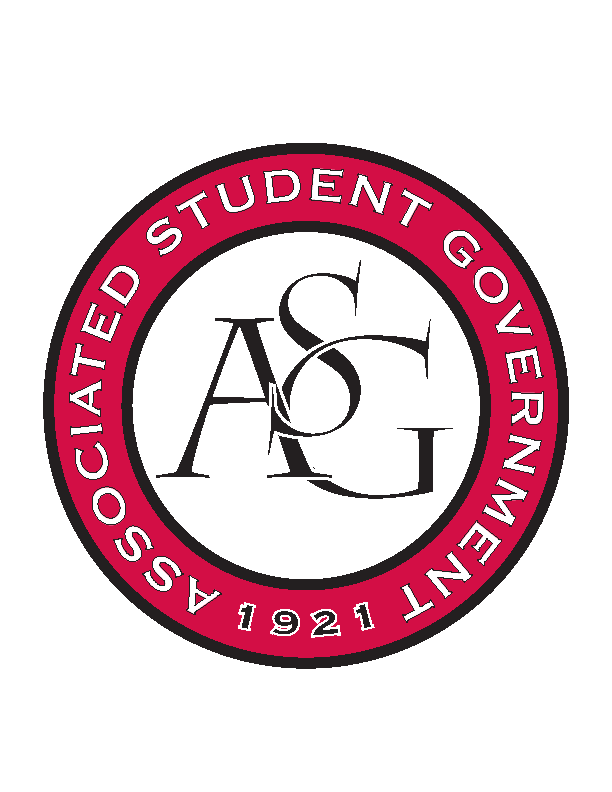 Office of Financial Affairs Meeting AgendaAugust 29th, 2019Call To Order Roll Call Brown, MadelineCorral, AdamGairhan, Sally James, Kirsten AbsentJemison, Christopher Keating, ZacharyKimbrell, Elizabeth Neely, William AbsentRichey, EmilyProxiesEager, DenverEsparza, JisselFulmer, BrittanyJivan, ShaluRaspberry, Ashylyn Approval of the MinutesIntroductionsExpectationsBindersAppealsSHPE National Convention 20199-0 Approved AlChe Annual Meeting 20199-0 Approved Students for Loving Choices Administrative Expenses9-0 ApprovedFall 2019 Kick-OffQuestions/Concerns: You need to define a provider for the food, drinks, napkins, etc. As well as how much.Drinks need to be under $1.50 per bottle.They need to send us an invoice.Pizza cannot be over $7.50.You need to review the request with the standing rules.Approved 9-0 with questionsBiology Graduate Student Association Conference Approved 9-0 Italian Card Night You said this event is for an educational purpose, but we need more information on how. It needs to be more educational and not just games. How are you sharing the culture with the entire community, but it’s stating there are only 35 people included? That does not seem inclusive with the campus. Tabled Budgets Old BusinessNew BusinessSHPE National Convention 2019 AlChe Annual Meeting 2019Students for Loving Choices Administrative ExpensesFall 2019 Kick-Off Biology Graduate Student Association Conference Italian Card NightAudit Reports